Mardi 17 octobre 2023Maison paroissiale saint Denys 8 rue de la Boulangerie 93200 Saint-DenisMétro Ligne 13, Station Basilique Saint-Denis14h-16h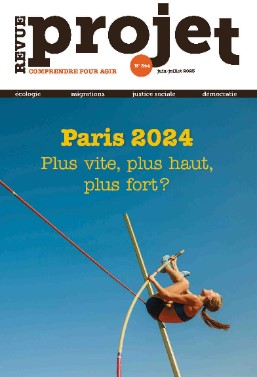 Tourisme Sportif et Patrimoine Religieux, dans le 93 et Ailleurs :Des relations sans cesse à valoriser De quelles façons la Pastorale du Tourisme peut témoigner de sa Présence lors d’événements sportifs régionaux, nationaux et internationaux ?De quelles façons les différentes formes de Patrimoines Religieux peuvent s’inscrire dans une logique d’hospitalité pour les supporters-touristes qui se déplacent pour assister à un événement sportif ?Intervenantes, Intervenants :Pascale de Barochez, Pastorale des Réalités du Tourisme et des Loisirs – CEF, Introduction.Gilles Lecocq, Institut Catholique de Paris, Modérateur.Alexia Gignon, Université Gustave Eiffel, Tourisme et Patrimoine : Comprendre des relations pour agir avec discernement.Léonie Schaefer, Transformation-Ensemble, De la Coupe du Monde de rugby aux Jeux Olympiques et Paralympiques de l’été 2024 : Les formes d’hospitalité à valoriser pour rencontrer les acteurs et les spectateurs de la Vie sportive ?Benoit Hervieu-Léger, CERAS – Revue Projet, Discutant.Grégoire Catta, Service National Famille et Société – CEF, Conclusion